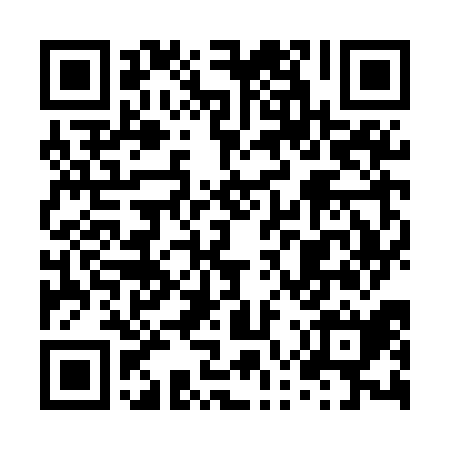 Ramadan times for Broekberg, BelgiumMon 11 Mar 2024 - Wed 10 Apr 2024High Latitude Method: Angle Based RulePrayer Calculation Method: Muslim World LeagueAsar Calculation Method: ShafiPrayer times provided by https://www.salahtimes.comDateDayFajrSuhurSunriseDhuhrAsrIftarMaghribIsha11Mon5:085:086:5912:473:536:366:368:2012Tue5:065:066:5712:473:546:376:378:2213Wed5:045:046:5512:463:566:396:398:2314Thu5:015:016:5212:463:576:416:418:2515Fri4:594:596:5012:463:586:426:428:2716Sat4:564:566:4812:453:596:446:448:2917Sun4:544:546:4612:454:006:466:468:3118Mon4:514:516:4312:454:016:476:478:3319Tue4:494:496:4112:454:026:496:498:3520Wed4:464:466:3912:444:036:516:518:3721Thu4:444:446:3712:444:046:526:528:3922Fri4:414:416:3412:444:056:546:548:4123Sat4:394:396:3212:434:066:566:568:4224Sun4:364:366:3012:434:076:576:578:4425Mon4:334:336:2812:434:086:596:598:4626Tue4:314:316:2512:434:097:017:018:4827Wed4:284:286:2312:424:107:027:028:5128Thu4:254:256:2112:424:117:047:048:5329Fri4:234:236:1912:424:117:067:068:5530Sat4:204:206:1612:414:127:077:078:5731Sun5:175:177:141:415:138:098:099:591Mon5:145:147:121:415:148:118:1110:012Tue5:125:127:101:405:158:128:1210:033Wed5:095:097:071:405:168:148:1410:054Thu5:065:067:051:405:178:168:1610:075Fri5:035:037:031:405:188:178:1710:106Sat5:005:007:011:395:188:198:1910:127Sun4:574:576:591:395:198:208:2010:148Mon4:554:556:561:395:208:228:2210:169Tue4:524:526:541:385:218:248:2410:1910Wed4:494:496:521:385:228:258:2510:21